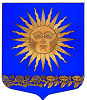 МЕСТНАЯ АДМИНИСТРАЦИЯ ВНУТРИГОРОДСКОГО МУНИЦИПАЛЬНОГО ОБРАЗОВАНИЯ ГОРОДА ФЕДЕРАЛЬНОГО ЗНАЧЕНИЯ САНКТ-ПЕТЕРБУРГА ПОСЕЛОК СОЛНЕЧНОЕОтчето результатах контрольно-плановых мероприятиях по внутреннему муниципальному финансовому контролю за 2021 годна 31.10.2021Основание: Распоряжение от 31.03.2021 г. № 24 «Об утверждении плана проведения контрольных мероприятий по внутреннему муниципальному финансовому контролю внутригородского муниципального образования Санкт-Петербурга поселок Солнечное на 2021год»Заместитель главы местной администрации              _________________ Козлов К.В.Главный бухгалтер                                                         _________________ Свечникова Ю.В.Руководитель планово-бюджетного отдела              ___________________ Ипкаева О.С.Объект контроляТема контрольного мероприятияЦель, метод, контрольного мероприятияПроверяемые документыВыявленные нарушенияПредписанияМЕСТНАЯ АДМИНИСТРАЦИЯ ВНУТРИГОРОДСКОГО МУНИЦИПАЛЬНОГООБРАЗОВАНИЯ ГОРОДА ФЕДЕРАЛЬНОГО ЗНАЧЕНИЯ САНКТ-ПЕТЕРБУРГА ПОСЕЛОКСОЛНЕЧНОЕПроверка полноты и достоверности реализации муниципальной программы, направленной на мероприятие по размещению, содержанию спортивных, детских площадок, включая ремонт расположенных на них элементов благоустройства, на внутриквартальных территориях.Анализ исполнения муниципальной программы, направленной на мероприятие по размещению, содержанию спортивных, детских площадок, включая ремонт расположенных на них элементов благоустройства, на внутриквартальных территориях.Проверка (выборочная)Муниципальная программа, направленная на мероприятие по размещению, содержанию спортивных, детских площадок, включая ремонт расположенных на них элементов благоустройства, на внутриквартальных территориях, муниципальные контракты, заключенные в рамках данного направления расходов.Без нарушенийНе выдано